背景1	根据国际电联《公约》（第62A条），理事会应“在下一届全权代表大会召开前倒数第二届理事会例会上，在采纳国际电联成员国、部门成员以及各部门顾问组输入意见的基础上，开始制定国际电联新的战略规划草案，并在上述全权代表大会召开的至少四个月前制定出已经协调的新的战略规划草案。”2	根据目前的时间表，理事会2017年会议是“倒数第二届”理事会例会。3	至少需在2018年全权代表大会（PP-18）召开的四个月之前在该大会网站上公布覆盖2020-2023年阶段的新《战略规划草案》。制定现行《战略规划》和《财务规划》所遵循的程序4	在制定2016-2019年《战略规划》和《财务规划》时，理事会2013年会议通过第1358号决议，成立了理事会2016-2019年《战略规划》和《财务规划》草案制定工作组（CWG-SPFP）。该理事会工作组由Mario Canazza先生（巴西联邦共和国）担任主席，在2013年6月至2014年5月之间召开了四次会议，第一次会议于2013年6月18日在国际电联总部召开的理事会2013年会议期间举行。工作组向理事会2013年会议（C13/106号文件）和2014年会议（号文件）报告了该组的工作。5	CWG-SPFP在2013和2014年召开的会议期间，根据秘书处、成员国和部门顾问组的初步输入意见，同时还在顾及针对拟议战略框架所进行的公开磋商结果的情况下，制定了详细的《战略规划》草案和《财务规划》草案。理事会2014年会议在将WTDC-14的输入意见纳入之后，首肯了《战略规划》草案，之后该草案在2014年全权代表大会（PP-14）召开的四个月之前提交该大会。6	2014年全权代表大会通过了作为第71号决议修订案的《战略规划》和包含在第5号决定中的《财务规划》。可能采用的有关成立理事会2020-2023年国际电联《战略规划》草案和《财务规划》草案制定工作组（CWG-SFP）的决议草案7	鉴于2016-2019年《战略规划》和《财务规划》制定时遵循的进程，理事会可能希望考虑成立一个理事会工作组，负责起草提交《战略规划》和《财务规划》草案并提交理事会2018年会议审议和批准，之后转呈2018年全权代表大会通过。8	为方便理事会就起草国际电联2020-2023年《战略规划》草案和《财务规划》草案的适当行动做出决定，本文件附件包含一项可能采用的有关成立理事会工作组的决议草案。附件：决议草案附件决议草案成立制定2020-2023年国际电联《战略规划》草案
和《财务规划》草案的理事会工作组理事会，考虑到《组织法》第74A款要求秘书长为制定《战略规划》提供必要的信息，亦考虑到a)	有关国际电联财务的《组织法》第28条和《公约》第33条；b)	根据《公约》第62A款的规定，应在2018年全权代表大会召开的至少四个月前完成已经协调的新《战略规划》草案；c)	有关国际电联2016至2019年期间收入和支出的第5号决定（2014年，釜山，修订版）的规定，d)	理事会第1333号决议所规定的创建、管理和终止理事会工作组的指导原则（2016年修订），其中包括有关理事会工作组正副主席的任命程序及其资格的原则，注意到为与第72号决议（2014年，釜山，修订版）保持一致，可通过将战略规划、财务规划与运作规划联系起来的进程，衡量并大力推进国际电联实现总体目标和部门目标的进展，顾及财务管理和人力资源管理组以及理事会其它相关工作组的报告，以确保所有相关问题均得到考虑，做出决议成立一个理事会工作组，制定《战略规划》草案和《财务规划》草案，供理事会2018年会议审议，并由理事会提交2018年全权代表大会（PP-18）。该工作组（CWG-SPFP）向成员国开放，而且，在涉及《战略规划》草案时，亦向部门成员开放。该组的职责范围如下：a)	在秘书长和各局主任的协助下，确定制定上述规划草案需采用的信息来源，并且考虑到理事会2017年会议对此问题的讨论；b)	制定《战略规划》草案和《财务规划》草案，向理事会2018年会议介绍；c)	在全权代表大会召开的四个月之前在PP-18网站上公布经过协调的新《战略规划》草案；d)	如有必要，在PP-18前夕召开的理事会非常会议之前，继续就《财务规划》进行讨论；e)	与其它可能开展涉及《战略规划》草案和《财务规划》草案工作的理事会工作组进行紧密协调，责成秘书长在各局主任的支持下，为CWG-SPFP的运作提供必要的支持和文件，请各成员、理事会财务和人力资源管理工作组、选任官员以及各部门的顾问组1	为制定《战略规划》草案和《财务规划》草案提供所有文稿和一切必要帮助，并充分利用电子手段开展工作；2	继续开展实现国际电联内部战略、财务和运作规划职能部门之间协调一致和相互联系方面的工作。______________理事会2017年会议
2017年5月15-25日，日内瓦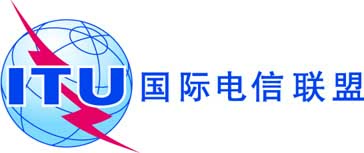 议项：PL 3.1文件 C17/75-C议项：PL 3.12017年4月24日议项：PL 3.1原文：英文秘书长的报告国际电联2020-2023年《战略规划》和《财务规划》的制定概要要求理事会为制定国际电联2020-2023年战略和财务规划草案确定进程。行动理事会可能希望按照为2016-2019年规划周期确定的进程，成立一个制定2020-2023年《战略规划》草案和《财务规划》草案的工作组。亦请理事会通过附件中的相关决议草案。______________参考文件第71号决议（2014年，釜山，修订版）、《公约》第62A款、《组织法》第74A款，理事会第1358号决议（2013年）理事会第1333号决议（2016年，修订版）
理事会第C13/40、C13/106、C14/43和C17/35号文件